Nowa edycja konkursu firmy TECH Sterowniki – walcz o konsolę Nintendo Switch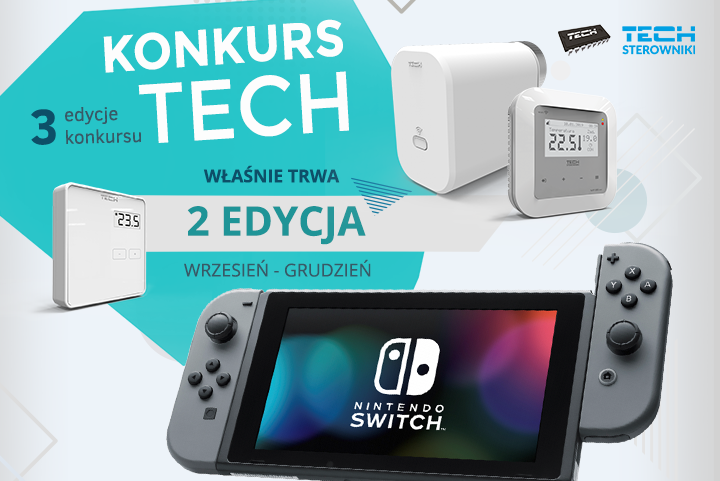 1 września rozpoczęła się kolejna, druga edycja konkursu firmy TECH Sterowniki. Tym razem na uczestników czeka przenośna konsola Nintendo Switch. Aby wziąć udział w zabawie, wystarczy nagrać filmik lub zrobić zdjęcie przedstawiające urządzenia firmowe. Zgłoszenia w tej edycji konkursu będą przyjmowane do końca grudnia bieżącego roku.3 edycje konkursu z cennymi nagrodamiKonkurs firmy TECH Sterowniki rozpoczął się 18.06.2019 roku. Zgodnie z założeniami podzielony został na trzy edycje, a w każdej do wygrania jest atrakcyjna nagroda.1 edycja (zakończona) – 18.06.2019 – 31.08.2019 – nagrodą były klocki LEGO Technic 42083 Bugatti Chiron, zwycięską pracę można zobaczyć na stronie: https://www.techsterowniki.pl/centrum-prasowe/notki-prasowe/nowy-konkurs-tech-sterowniki-z-fantastycznymi-nagrodami2 edycja (trwa) – 1.09.2019 – 31.12.2019 – do wygrania konsola Nintendo Switch.3 edycja (wkrótce) – 1.01.2020 – 30.04.2020 – do zdobycia automatyczny ekspres do kawy marki Philips HD8823.Dodatkową nagrodą, która zostanie przyznana po zakończeniu ostatniej edycji konkursu, jest specjalny zestaw sterowników do zarządzania ogrzewaniem grzejnikowym firmy TECH Sterowniki. Składa się z nowoczesnych urządzeń przeznaczonych do montażu bezprzewodowego, dlatego można go zainstalować w zamieszkałym budynku bez ingerencji w instalację i zapewnić sobie pełny komfort cieplny w sezonie zimowym.Jak dołączyć do zabawy?Zasady udziału w konkursie pozostają niezmienne. Dla przypomnienia – tylko trzy kroki dzielą Cię od walki o konsolę:Zrób zdjęcie lub nagraj filmik, w którym zaprezentujesz urządzenia firmy TECH Sterowniki.Zgłoś swoją pracę, wysyłając ją za pomocą formularza kontaktowego znajdującego się na stronie konkursowej: https://www.techsterowniki.pl/konkurs/#formularz.Śledź na bieżąco informacje i czekaj na wyniki.Zgłoszenia do aktualnej edycji konkursu, w której do wygrania jest konsola Nintendo Switch, będą zbierane do końca grudnia 2019 roku. W ramach zgłoszenia konkursowego każdy uczestnik może przesłać maksymalnie 3 zdjęcia i jeden filmik.Wygraj konsolę dla siebie lub kogoś bliskiegoJeśli jesteś fanem gier lub ktoś z twoich bliskich czy znajomych lubi multimedialną rozrywkę, to koniecznie weź udział w konkursie, by walczyć o przenośną konsolę Nintendo Switch. Wyniki zabawy zostaną ogłoszone na stronie internetowej w ciągu 14 dni roboczych od daty zakończenia tego etapu konkursu. Jak zawsze największe szanse na wygraną mają prace najbardziej kreatywne i oryginalne.Szczegółowe informacje na temat konkursu znajdują się w regulaminie na stronie: https://www.techsterowniki.pl/konkurs/!uploads/regulamin.pdf